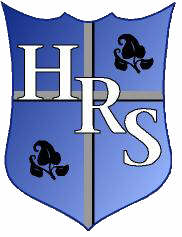 Holy Rosary Primary SchoolMonday 18th September 2017 - Newsletter No. 3                           Dates for Your Diary         Thursday 28th September 9 – 10am -  Barnardo’s Information Session Tuesday 3rd October 11am -   Beginning of year Mass in the Good Shepherd Church for P2-P7 Wednesday 18th October 1.30pm – Enrolment Ceremony for P3 children preparing for the sacrament of Reconciliation in the Good Shepherd Church  Monday 20th November – Parent-Teacher meetings in schoolBarnardo’sWe are continuing to work with Barnardo’s to support families from a black or ethnic minority background. If you are a parent who has any questions about this or needs support, please come along to the weekly ‘Drop In’ sessions that Barnardo’s hold in our school hall. These will take place every Friday morning from 8:45 – 9:30am.Barnardo’s are also running a number of family engagement sessions. To find out more about this you are welcome to come along to an information session on Thursday 28th September from 9- 10am.Measles, chicken pox and shinglesAs you may already be aware; one of our pupils is receiving medical treatment for leukaemia which puts them at risk if they are exposed to measles, chicken pox or shingles. Please let us know immediately if your child is suspected of having measles. Our pupil is also at risk from chicken pox and would need to be given an injection within three days of contact.  If your child is suspected of having chicken pox, you should let us know immediately. It is also important that you let us know if there is shingles in your household.Your child is not at any risk whatsoever from this situation.  However, the health and well-being of our pupil who is at risk, does depend on the co-operation of all other parents and we hope you can help us.School Meals – Monies to be paid on MondaysJust a reminder that the price of school meals has now increased to £2.60 per day from the beginning of this term. To help our office staff we would ask parents to try to send dinner money in on a Monday. If you are paying any monies into the school office or to the class teacher, we would really appreciate it if the exact money could be sent in. It is important that you tell us if your child has vegetarian, medical or religious dietary requirements. Please complete the form which is available from the school office. Requests related to specific medical issues will need to be supported by a doctor’s letter. Forms for free school meals need to be completed every year. These forms are available from the school office or forms for Free School Meals or Uniform grants can be downloaded from the EA website. PunctualityThank-you to all our parents who ensure that their child arrives on time for school and collect their child promptly at 2pm or 3pm. Class teachers regularly have to teach another class at 2pm and often have meetings after 3pm. If children are frequently picked up late from school, they may become distressed and this can create difficulties for other classes and teachers. 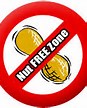 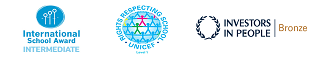 Timetable for Class Assemblies 2017-18Parents are very welcome to attend class assemblies. The class teacher will send out information regarding the day and time of the assembly closer to the date. Any unavoidable change to the dates of assemblies will be notified to parents as soon as possible.                                                          ParkingA big thank-you to all those parents who are avoiding parking in Sunnyside Crescent. We are asking parents who drive their child to school to please consider the safety of all of our children and to have consideration for our neighbours. RemindersFor all the latest school news follow us on twitter @holyrosarypsRemember no nuts or food made in an environment where nuts are present should be brought into school. Many thanks.Week Beginning:Class/TeacherW/B 2/10P4 Mrs McCartanW/B 23/10P1 Miss MonahanW/B 20/11P4 Mrs McCloreyW/B 27/11P5 Miss DevanneyW/B 4/12P2 Miss O’LearyW/B 15/01P6 Mr SinclairW/B 22/01P7 Miss HylandW/B 29/01P1 Mrs BailieW/B 19/02P3 Mrs McSorleyW/B 26/02P2 Miss McGurkW/B 05/03P3 Mrs CarragherW/B 12/03P7 Miss MurrayW/B 19/03P1 Mrs BlaneyW/B 26/03P6 Miss McKennaW/B 16/04P5 Miss McCarrollW/B 23/04P4 Mr BurnsW/B 30/04P3 Mrs TweedyW/B 07/05P6 Mrs DevlinW/B 14/05P7 Mr McVeighW/B 21/05P5 Mrs MoffettW/B 04/06P2 Miss Ward